LIFESTYLEPets, Family and DescriptionsLas Mascotas, la familia y las descripciones 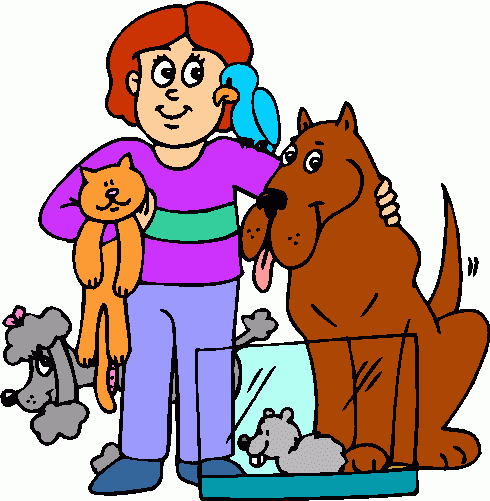 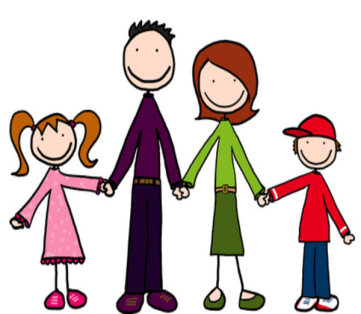 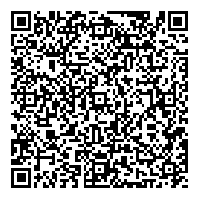 